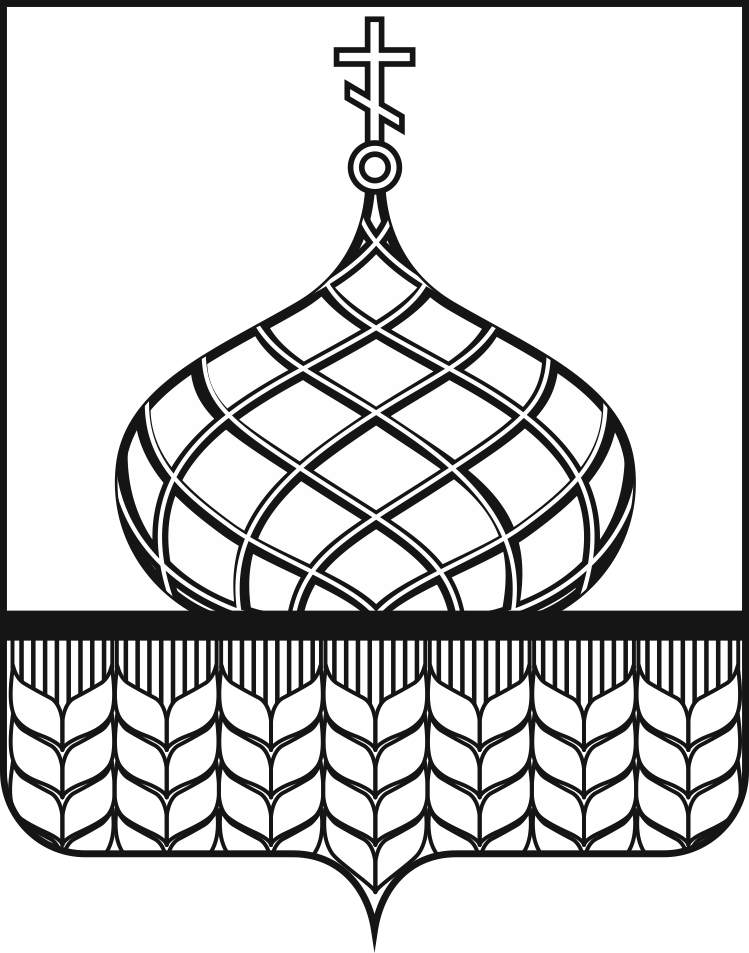 АДМИНИСТРАЦИЯ АННИНСКОГО  МУНИЦИПАЛЬНОГО РАЙОНАВОРОНЕЖСКОЙ ОБЛАСТИРАСПОРЯЖЕНИЕот   23.03. 2018 г.   № 90-р                     п.г.т. Анна В соответствии со ст. 39.18 Земельного кодекса Российской Федерации от 25.10.2001 года №136-ФЗ, ст. 3.3 Федерального закона от 25октября 2001г. N137-ФЗ "О введении в действие Земельного кодекса Российской Федерации"     и на основании поступивших  заявлений от  Мануковского Евгения Юрьевича о намерении участвовать в аукционе на право заключения договоров аренды земельных участков (Приложение №1) в течение  тридцати  дней  со дня опубликования     05.03.2018 года   извещения  о приеме заявлений граждан и КФХ о намерении участвовать в аукционе по извещению                                               № 050318/0054097/01,  лоты:  №1,№2,№3,№4,№5,№6,№7,№8,№9,№10 Отказать в предоставлении земельных участков (Приложение №1) без проведения аукциона лицу, обратившемуся с таким заявлением о предоставлении земельных  участков   главе крестьянского хозяйства «Новая Жизнь» Губину Юрию Николаевичу.Провести открытый  аукциона  среди граждан и крестьянских (фермерских) хозяйств на право заключения договоров аренды земельных участков из земель сельскохозяйственного назначения, государственная собственность на которые не разграничена, для сельскохозяйственного использования (Приложение №1), цель предоставления  земельных участков: для осуществления крестьянским (фермерским) хозяйством его деятельности.Опубликовать настоящее распоряжение в порядке, установленном для официального опубликования (обнародования) муниципальных правовых актов уставом Новожизненского сельского поселения Аннинского муниципального района Воронежской области, по месту нахождения земельных участков  и разместить извещение на официальном сайте   www.torgi.gov. ru, а также на официальном сайте Аннинского муниципального района Воронежской области в информационно-телекоммуникационной сети "Интернет" www. annaraionadm.ru и на официальном сайте  Новожизненского сельского поселения  Аннинского муниципального района Воронежской области в информационно-телекоммуникационной сети "Интернет" admnevgizn.ru - по месту нахождения земельных участков.Возложить контроль за выполнением настоящего распоряжения на председателя комитета по управлению муниципальным имуществом администрации Аннинского муниципального района Ж.Н. Лопатину.                                                                                                                                   Приложение № 1к  распоряжению                                                                                                              администрации Аннинского                                                                                                                      муниципального района Воронежской области№    90-р    от    23.03.  2018  года.Земельные участки, государственная собственность на которые не разграничена, предназначенных  для предоставления в аренду гражданам и крестьянским (фермерским) хозяйствам для осуществления крестьянским (фермерским) хозяйством его деятельности.-земельный участок из земель сельскохозяйственного назначения, площадью                  952099кв.м. с кадастровым номером 36:01:0730005:80, местоположение: Воронежская область, р-н Аннинский, Новожизненское сельское  поселение, в границах СХА «Новая Жизнь», западная часть кадастрового квартала 36:01:0730005, вид разрешенного  использования: для сельскохозяйственного использования; -земельный участок из земель сельскохозяйственного назначения, площадью                  878554кв.м. с кадастровым номером 36:01:0730005:81, местоположение: Воронежская область, р-н Аннинский, Новожизненское сельское  поселение, в границах СХА «Новая Жизнь», западная часть кадастрового квартала 36:01:0730005, вид разрешенного  использования: для сельскохозяйственного использования; -земельный участок из земель сельскохозяйственного назначения, площадью                  434443кв.м. с кадастровым номером 36:01:0730012:56, местоположение: Воронежская область, р-н Аннинский, Новожизненское сельское  поселение, в границах СХА «Новая Жизнь», восточная часть кадастрового квартала 36:01:0730012, вид разрешенного  использования: для сельскохозяйственного использования; -земельный участок из земель сельскохозяйственного назначения, площадью                  1013558кв.м. с кадастровым номером 36:01:0730012:57, местоположение: Воронежская область, р-н Аннинский, Новожизненское сельское  поселение, в границах СХА «Новая Жизнь», центральная часть кадастрового квартала 36:01:0730012, вид разрешенного  использования: для сельскохозяйственного использования; -земельный участок из земель сельскохозяйственного назначения, площадью                  62147кв.м. с кадастровым номером 36:01:0730013:76, местоположение: Воронежская область, р-н Аннинский, Новожизненское сельское  поселение, в границах СХА «Новая Жизнь», северо-восточная часть кадастрового квартала 36:01:0730013, вид разрешенного  использования: для сельскохозяйственного использования,                             в отношении  части участка площадью 4341 кв.м. установлены ограничения прав, предусмотренные статьей 56 Земельного кодекса Российской Федерации. Ограничение  использования объектов недвижимости  в границах зоны предусмотрено Постановлением Совета Министров СССР  от 26.03.1984 г. № 255 «Об утверждении правил охраны электрических сетей напряжением свыше 1000 вольт»            п. 11,13., Охранная зона ВЛ 10кВ №2 ПС Хлебородное, зона с особыми условиями использования территорий, №2,36.01.2.28, Доверенность №  1288378 от 29.07.2014;-земельный участок из земель сельскохозяйственного назначения, площадью                  206030кв.м. с кадастровым номером 36:01:0730013:77, местоположение: Воронежская область, р-н Аннинский, Новожизненское сельское  поселение, в границах СХА «Новая Жизнь», северо-восточная часть кадастрового квартала 36:01:0730013, вид разрешенного  использования: для сельскохозяйственного использования,                             в отношении  части участка площадью 9794 кв.м. установлены ограничения прав, предусмотренные статьей 56 Земельного кодекса Российской Федерации. Ограничение  использования объектов недвижимости  в границах зоны предусмотрено Постановлением Совета Министров СССР  от 26.03.1984 г. № 255 «Об утверждении правил охраны электрических сетей напряжением свыше 1000 вольт»            п. 11,13., Охранная зона ВЛ 10кВ №2 ПС Хлебородное, зона с особыми условиями использования территорий, №2,36.01.2.28, Доверенность № 1288378 от 29.07.2014;-земельный участок из земель сельскохозяйственного назначения, площадью                  109623кв.м. с кадастровым номером 36:01:0730013:78, местоположение: Воронежская область, р-н Аннинский, Новожизненское сельское  поселение, в границах СХА «Новая Жизнь», северо-восточная часть кадастрового квартала 36:01:0730013, вид разрешенного  использования: для сельскохозяйственного использования,                             в отношении  части участка площадью 4808 кв.м. установлены ограничения прав, предусмотренные статьей 56 Земельного кодекса Российской Федерации. Ограничение  использования объектов недвижимости  в границах зоны предусмотрено Постановлением Совета Министров СССР  от 26.03.1984 г. № 255 «Об утверждении правил охраны электрических сетей напряжением свыше 1000 вольт»            п. 11,13., Охранная зона ВЛ 10кВ №2 ПС Хлебородное, зона с особыми условиями использования территорий, №2,36.01.2.28, Доверенность № 1288378 от 29.07.2014;-земельный участок из земель сельскохозяйственного назначения, площадью                  199743кв.м. с кадастровым номером 36:01:0730014:57, местоположение: Воронежская область, р-н Аннинский, Новожизненское сельское  поселение, в границах СХА «Новая Жизнь», восточная часть кадастрового квартала 36:01:0730014, вид разрешенного  использования: для сельскохозяйственного использования; -земельный участок из земель сельскохозяйственного назначения, площадью                  85442кв.м. с кадастровым номером 36:01:0730014:58, местоположение: Воронежская область, р-н Аннинский, Новожизненское сельское  поселение, в границах СХА «Новая Жизнь», восточная часть кадастрового квартала 36:01:0730014, вид разрешенного  использования: для сельскохозяйственного использования,                             в отношении  части участка площадью 3955 кв.м. установлены ограничения прав, предусмотренные статьей 56 Земельного кодекса Российской Федерации. Ограничение  использования объектов недвижимости  в границах зоны предусмотрено Постановлением Совета Министров СССР  от 26.03.1984 г. № 255 «Об утверждении правил охраны электрических сетей напряжением свыше 1000 вольт»            п. 11,13., Охранная зона ВЛ 10кВ №2 ПС Хлебородное, зона с особыми условиями использования территорий, №2,36.01.2.28, Доверенность № 1288378 от 29.07.2014;-земельный участок из земель сельскохозяйственного назначения, площадью                  205054кв.м. с кадастровым номером 36:01:0730014:59, местоположение: Воронежская область, р-н Аннинский, Новожизненское сельское  поселение, в границах СХА «Новая Жизнь», восточная часть кадастрового квартала 36:01:0730014, вид разрешенного  использования: для сельскохозяйственного использования,                             в отношении  части участка площадью 1917 кв.м. установлены ограничения прав, предусмотренные статьей 56 Земельного кодекса Российской Федерации. Ограничение  использования объектов недвижимости  в границах зоны предусмотрено Постановлением Совета Министров СССР  от 26.03.1984 г. № 255 «Об утверждении правил охраны электрических сетей напряжением свыше 1000 вольт»            п. 11,13., Охранная зона ВЛ 10кВ №2 ПС Хлебородное, зона с особыми условиями использования территорий, №2,36.01.2.28, Доверенность № 1288378 от 29.07.2014.Об отказе в предоставлении земельных участков без проведения аукционаГлава Аннинского муниципального районаВ.И. Авдеев